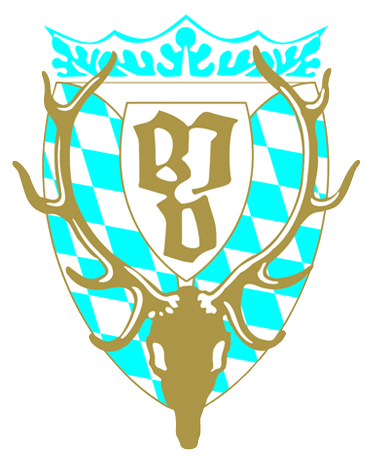    WALD, WILD UND WASSER     Kalenderblatt Januar 2019  Rätsel   Schlaue Köpfe augepasst! Wenn ihr die richtigen Antworten eintragt, findet ihr in den grauen Feldern – von oben nach unten gelesen – das Lösungs-     wort. Viel Erfolg!    (1)   (2) (3) (4) (5) (6)	(1) Vor einiger Zeit wurden einige dieser Tiere in Nordrhein-Westfalen ………………(2) Lebensraum und Tier zusammen ergeben eine Bezeichnung für dieses Tier.(3) Wegen seiner Ernährung bezeichnet man das Tier auch als ………………………………….(4) Die Tiere leben nicht einzeln, sondern in  ……………(5) Wo haben Reste der Tierart überlebt?(6) Die Tierart wäre im letzten Jahrhundert beinahe …………………..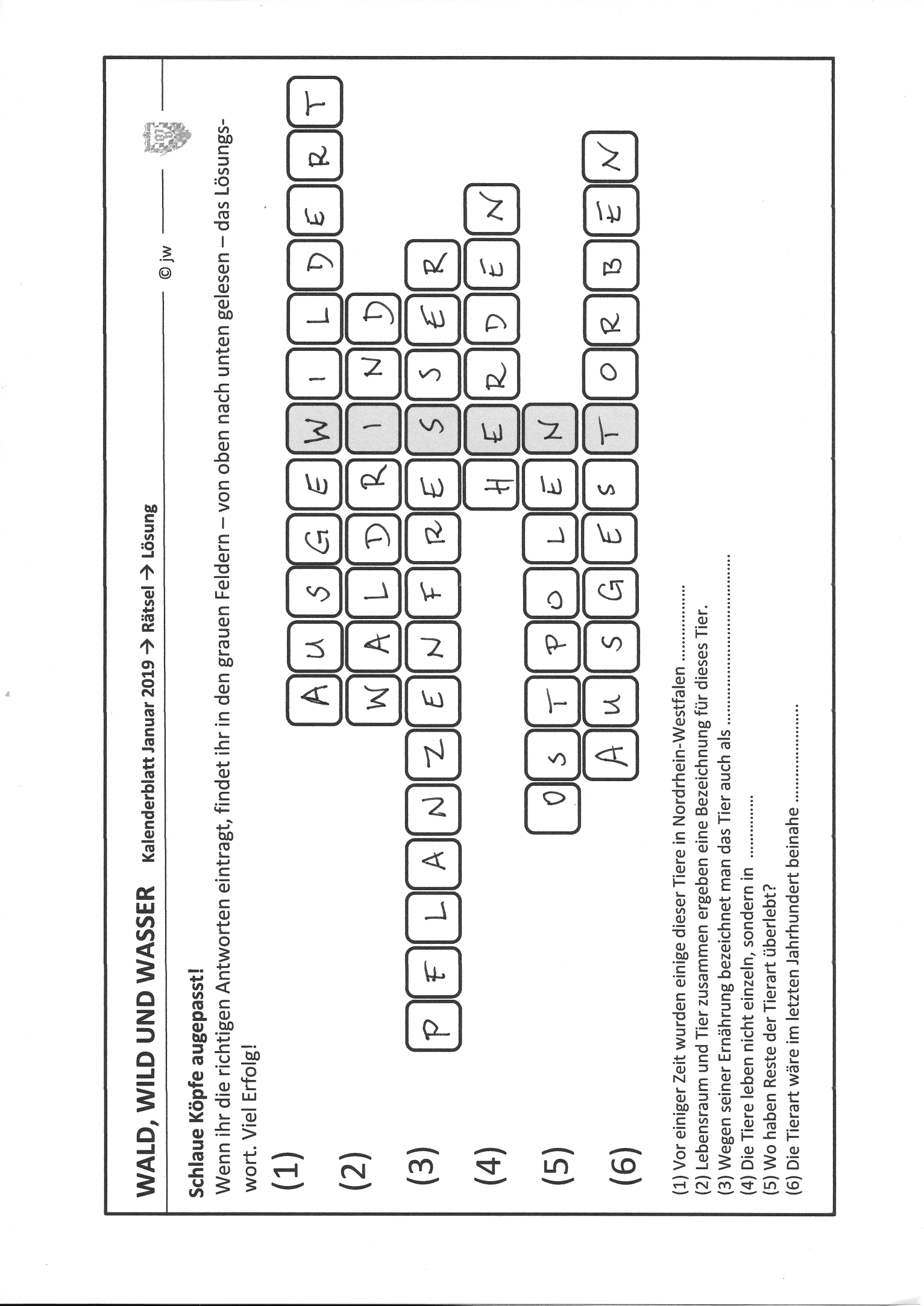 